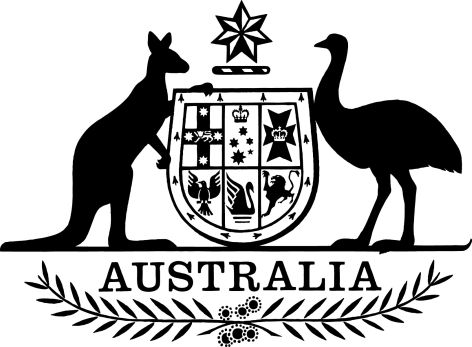 Public Works Committee Act 1969Notice under subsection 18(8A)I, Katy Gallagher, Minister for Finance, acting under the authority of subsection 18(8A) of the Public Works Committee Act 1969 (the Act):I am satisfied that the works described in the Schedule are, for the purposes of subsection 18(8) the Act, substantially similar to other works that have been carried out, are being carried out or are likely to be carried out from time to time by the Commonwealth, or by or for an authority of the Commonwealth to which the Act applies; andI note that in accordance with paragraph 18(8A)(b), the Parliamentary Standing Committee on Public Works agreed to the work being so declared on 
27 October 2022.I hereby declare those works to be repetitive work for the purposes of subsection 18(8A) of the Act.SCHEDULEPublic Works Committee - Project EST P0010 National Airfield Works - HMAS Albatross, 
RAAF Base Amberley, RAAF Base Pearce and RAAF Base Richmond.Dated this 31st day of January 2023SIGNEDKaty Gallagher
Minister for Finance